Thema 14 - Vive la Nation! - vwo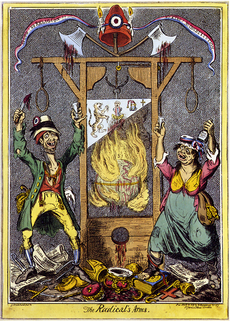 Vak(ken): geschiedenisInleiding:Dankzij het maken van de opdracht Tijdgeesten heb je inmiddels een aardig beeld kunnen vormen van de Wetenschappelijke Revolutie, de Verlichting en het ontstaan van de Franse Revolutie. Om de Franse Revolutie goed te kunnen begrijpen, is het belangrijk dat je weet welke problemen er rond 1789 allemaal speelden in Frankrijk en waarom de Franse bevolking daar zo heftig op reageerde. In deze opdracht ga je je daarom inleven in de Franse Revolutie. Je verplaatst je in een persoon uit die tijd en je laat zien voor welke problemen en welke keuzes die persoon komt te staan. Om dat te kunnen doen, moet je natuurlijk eerst goed weten wat er precies gebeurde, zodat je daarna kunt bepalen hoe jouw personage handelde. Uiteindelijk vertel je het levensverhaal van jouw personage en je doet dat zo beeldend mogelijk, dat wil zeggen, je gebruikt vooral afbeeldingen en/of tekeningen.Tekst mag natuurlijk ook, maar is slechts bedoeld als ondersteuning.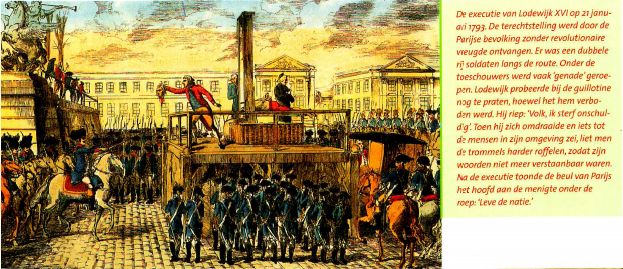 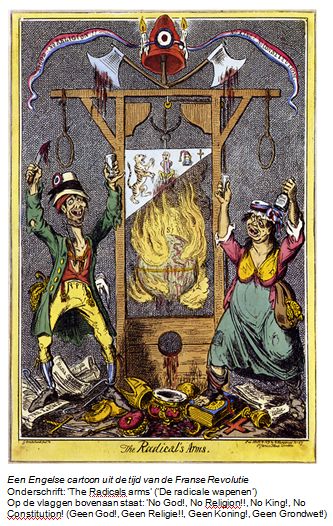 Leerdoelen: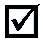 Na het maken van deze opdracht kun/weet je:de kenmerken van de verschillende standen benoemen in Frankrijk vóór de Franse Revolutie.Je inleven in de gedachtewereld van een boer, burger, edelman of geestelijke ten tijde van de Franse Revolutie.Het standpunt van de radicalen uitleggen tijdens de Franse Revolutie.Het standpunt van de reactionairen (gematigden) uitleggen tijdens de Franse Revolutie.Opdracht: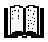 Je gaat in duo’s het levensverhaal beschrijven van een persoon ten tijde van de Franse Revolutie, in het bijzonder de periode: 1787 tot 1804. Je maakt het verhaal zo beeldend mogelijk. Gebruik in ieder geval de twee verplichte afbeeldingen onderaan het document (ze staan ook in de TOETSSTOF!).Je maakt eerst een (korte) inleiding waarin je de standenmaatschappij in Frankrijk vóór de Revolutie uitlegt. Benoem de kenmerken van de verschillende standen.Daarna bepaal je tot welke stand jouw personage behoort. Bedenk hierbij goed welke voor- en nadelen jouw keuze heeft. Vervolgens laat je in zeven stappen zien hoe die persoon reageert op een aantal verschillende gebeurtenissen tijdens de Franse Revolutie. Bij elke stap staan een paar vragen om je op weg te helpen:1787, beschrijf je situatie voor de Franse Revolutie, denk aan:→ wie ben je, wat doe je, wat vind je?→ laat minstens één oorzaak van de Franse Revolutie terugkomen die past bij het door jullie gekozen personage1789, de Nationale Vergadering werd opgericht, denk aan:→ ben je blij met de oprichting van de vergadering of niet?→ heeft het door jullie gekozen personage de mogelijkheid om te spreken op de vergadering?1791, de grondwet wordt opgesteld, denk aan:→ in hoeverre vind je de maatregelen van de grondwet ‘verlicht’, en ben je het eens met deze maatregelen? 1792-1793, strijd tussen radicalen en gematigden, denk aan:→ ben je aanhanger van de radicalen of gematigden, waarom?→ stel je komt op straat de onderstaande spotprent tegen, ben je het eens met de prent?21 januari 1793, Lodewijk XVI wordt onthoofd, denk aan:→ sta je te juichen in het publiek, of ben je verdrietig, waarom?1799, Napoleon grijpt de macht, denk aan:→ wat verandert er voor het door jullie gekozen personage?1804, Napoleon voert de Code Napoleon in, denk aan:→ hoe denk je over de wetgeving van Napoleon, vind je dat zijn wetgeving ‘verlicht’ of ‘revolutionair’ is of juist niet?De vorm waarin je dit levensverhaal giet is vrij. Het enige wat je niet mag maken is een informatieve tekst. De volgende vormen mogen wel:een poster op papier.een digitale poster (bijv. met behulp van prezi of een ander grafisch programma).een strip of graphic novel.een zelfbedachte vorm (bijv. filmpje, overleg dit even met je docent).Inleverdatum & tijdsduur: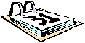 Uiterste inleverdatum is in week 1 van Thema 15 op vrijdag 12 december om 20.00 uur.Je hebt ongeveer 5-7 uur per persoon nodig voor deze opdracht.Aanpak & stappenplan: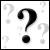 1. Zet eerst de zeven stappen nog eens kort op een rij. Gebruik de toetsstof en de bronnen op Moodle. Wat gebeurde er ook alweer precies? Misschien moet je over Napoleon nog wat extra informatie opzoeken.2. Bepaal of je personage een geestelijke, edelman, burger of boer is.3. Onderzoek hoe je personage vanuit zijn/haar achtergrond zou reageren op de verschillende gebeurtenissen en bedenk hoe je die reactie kunt laten zien.4. Kies een vorm waarin je het levensverhaal van je personage het best kunt vertellen.5. Werk de verschillende stappen uit.Bronnen: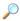 Op Moodle staan de volgende bronnen:TOETSSTOF: Sprekend Verleden deel 2 havo/vwoppt’s en filmpjes van de docentenExtra brontekst: Geschiedenis Werkplaats Extra brontekst: Sprekend Verleden bovenbouwWaardevolle bronnen kunnen zijn:http://www.onsverleden.net/ veel informatie over de Franse Revolutiehistoriek.net over de bestorming van de bastille in 1789Beoordeling: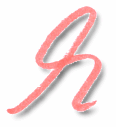 Klik op de link hieronder om te kijken hoe je voor deze opdracht wordt beoordeeld voor geschiedenis:Beoordelingsformulier Geschiedenis (vwo)